   EK-1:Toplum Yararına Program Katılımcı Devam Çizelgesi(4 kişilik)X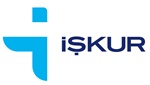                     TÜRKİYE İŞ KURUMU GENEL MÜDÜRLÜĞÜ                KİLİS ÇALIŞMA VE İŞ KURUMU İL MÜDÜRLÜĞÜAit Olduğu Yıl2019Ait Olduğu AyEKİM AYITYP No285449TYP Konusu Okulların Bakım Onarım ve TemizliğiTYP Başlama Tarihi14/10/2019TYP Bitiş Tarihi30/06/2020Yüklenici AdıKİLİS  İL MİLLİ EĞİTİM MÜDÜRLÜĞÜYüklenici Yetkilisi Ad, SoyadOkul Müdürü Adı ve Soyadı